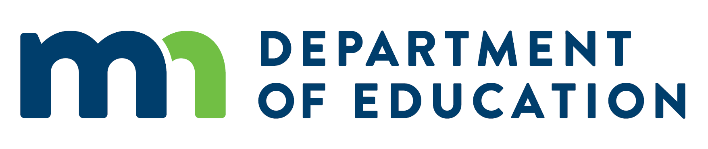 ABE Consortium Narrative Requirements	Publication date: November 2017	Due date: June 1, 2018Introduction and PurposeThe consortium five-year narrative is designed to give selected ABE consortia and new or reorganized applicants for ABE funding an opportunity to review and describe program results, successes, organizational structure, adherence to state and federal requirements, and future plans.  Along with other sections of the annual consortium grant application, the narrative will be evaluated in order to make decisions about new or continuing multi-year consortium approval and funding.  ABE consortium narratives will be rated by a team of reviewers according to the application evaluation criteria specified in Minnesota Statutes, Section 124D.52 and in the Minnesota State Plan for ABE.  This narrative identifies basic legal requirements and areas of best practice for ABE consortia.  Check the table at the end of this document to see the list of consortia that must submit narratives.Note:  The Narrative is a separate submission from the Annual Consortium Grant Application. See “Submitting Narrative” for specific instructions.Categories of ABE Narrative ApplicantsNew Consortium – includes first-time applicants, ABE programs that have previously been a member of an approved ABE consortium that are applying to become a new, restructured consortium, and ABE programs seeking authorization due to performance issues.Continuing Consortium – currently approved ABE consortia seeking multi-year approval status.  Application Requirements New consortia must show evidence of administrative and programmatic capacity by submitting the following information:ABE Consortium Narrative, Sections One through NineContinuing consortia must submit:ABE Consortium Narrative, Sections One through EightSubmitting the Narrative Applicants are strongly encouraged to submit electronic narratives. An electronic narrative is an organized collection of documents that are accessible online to consortium staff, MDE staff and reviewers. If applicant prefers to submit a narrative in hard copy, arrangements must be made ahead of time with MDE staff.For electronic submission:The web address of the completed narrative must be sent by email to Jodi Versaw (jodi.versaw@state.mn.us) at the Minnesota Department of Education by 4:30 p.m., June 1, 2018.  This web address must have all the required components and be accessible for reviewers.  For hard copy submission:6 hard copies of the complete narrative must be delivered to Jodi Versaw at the Minnesota Department of Education by 4:30 p.m., June 1, 2018.  The narrative should be submitted to:Jodi Versaw, Adult Basic EducationMinnesota Department of Education1500 Highway 36 WestRoseville, MN 55113Failure to meet the June 1 deadline will put a consortium’s funding at risk.Consortium Narrative FormatAll narrative items must be addressed and all required documents must be included. For readability (by the review team), the state ABE office recommends: Use 12-point type and an easily readable font.Follow the sequence and format laid out in this document.Label sections, narrative responses and documents clearly.Questions or for more informationIf you have questions or would like more information about the ABE Narrative, please: Review information found at the Minnesota ABE web site (www.mnabe.org), especially the Narrative page (www.mnabe.org/abe-funding-grants/narrative); and/or Contact Jodi Versaw, ABE Program Quality Specialist at (651) 582-8593 or jodi.versaw@state.mn.us.ABE Consortium Narrative ContentSection One:  OverviewNarrative itemsSection Two: AccountabilityNarrative Items DocumentsSection Three:  Professional Development and TrainingNarrative Items Documents Professional development plan (with goals, activities, and evaluation measures) for a staff member in each of the following roles: (see Individual Professional Development Plan Template)NOTE:  Remove any identifying personal information from the plans.Section Four:  Educational QualityNarrative ItemsDocumentsSection Five:  Integration and CollaborationNarrative ItemsDocuments Section Six:  Program ResourcesNarrative ItemsSection Seven: Successes and ChallengesNarrative items Section Eight:  Annual Consortium Grant ApplicationDocuments – Provide the following:Section Nine:  Additional required information for programs seeking new authorization for state ABE funding(Continuing consortia are not required to complete this section)Narrative Items ABE 5-year Narrative Schedule – 2018 through 2022LabelDescription1.1Provide an overview of the consortium. Include the following:Geographic area of service, or special population servedData about the target population for ABE services within the geographic area (including individuals with low levels of literacy, adults without a secondary credential and/or adult English language learners)Description of the ABE students typically served (including number, demographics and common goals)Description of current levels of staffing, indicating roles and which positions are full-time and part-timeBrief overview of ABE programming sites across the consortium, including types of programming offeredKey initiatives or partnerships1.2Provide evidence of the consortium’s past effectiveness in improving skills for ABE students, including educational level gains, educational outcomes, secondary diploma or high school equivalency attainment, postsecondary placement, training and certificate completion and/or employment.1.3Provide evidence of the consortium’s ability to serve eligible adults with disabilities, including learning disabilities.LabelDescription2.1Describe the governance and decision-making processes in place between the consortium fiscal agent and its members. Address the following:Describe consortium meetings, including: frequency, typical agenda items, and invited/required participants with expectations for their attendance.How and when is the annual consortium agreement developed and signed by the consortium and its members?2.2Describe the program quality and accountability plans and procedures for consortium fiscal agent and all members.  Address the following: How does the fiscal agent ensure that the ABE consortium and all its sub-grantees are in compliance with federal and state ABE law, policy and guidance?How is program performance data (especially information about attendance, pre- and post-testing, measurable skills gain, level gains and other outcome achievement) monitored at the agency-, site-, teacher-, and/or class-levels?How and when is program performance data shared and communicated with staff and other stakeholders?2.3Describe the process(es) used in the consortium to help students develop realistic goals and timelines for educational progress, secondary credential attainment, enrolling in college and/or gaining or improving employment. Refer to Document A as appropriate. Address the following:How do these processes vary for different types of students, or for students enrolled in different types of programming?LabelDescriptionAIntake and orientation procedures (see Intake and Orientation Procedures Template)BAssessment procedures (see Assessment Procedures Template)CContract hour tracking procedures (see Contract Hour Tracking Procedures Template)DConsortium annual agreement with member districts and/or organizationsLabelDescription3.1Describe the process and criteria used in hiring decisions for staff (licensure, education, credentials, experience, etc.). Address the following:How does the consortium ensure that school district instructional staff holds current and appropriate licensure?3.2Describe the new staff orientation process and information included. Address the following:How does the consortium ensure that new staff receive the training required for their position, such as ABE Foundations, CCRS Foundations, test administration certification and distance learning training?3.3Describe how the consortium identifies priorities for professional development (PD). Address the following:What is the amount and percent of total funding that the consortium sets aside or uses for professional development? How is an appropriate and adequate amount determined?What PD activities are mandatory for staff?  How does the consortium promote PD opportunities to staff?LabelDescriptionEConsortium professional development plan that outlines the consortium’s PD priorities, goals and activities (see Consortium Professional Development Plan Template)LabelDescriptionFAdministrative staff – e.g., program or site managerGSupport staff – e.g., intake, data or testing coordinatorHInstructional staff – e.g., teacherLabelDescription4.1Provide an explanation of how high-quality educational services are developed and offered by the consortium. Include the following:How does instruction provide sufficient intensity and quality to allow students to make substantial learning gains?How does instruction incorporate the essential components of reading instruction?4.2Give an overview of the consortium’s current career–focused programming, including career pathways, integrated education and training (IET), postsecondary preparation, or any programming that helps prepare students for an industry-recognized credential. Refer to document I where appropriate.4.3Give an overview of how the consortium has integrated the state’s content standards for ABE into instruction to date. Consider all three sets of content standards:College and Career Readiness Standards for Adult Education (CCRS)Academic, Career and Employability Skills (ACES) Transitions Integration Framework (TIF)Northstar Digital Literacy Standards  Refer to documents J and K where appropriate.4.4Describe how volunteers are used to enhance student success in the consortium, briefly outlining the common activities and roles for volunteers. Address the following:How do the consortium orient and provide initial training for volunteers? What training is provided or required on an ongoing basis for volunteers, locally and/or through other entities? Note: Initial and ongoing volunteer training must comply with requirements outlined in the Volunteer Training Standards Policy.LabelDescriptionIInstructional Program Description. (See Instructional Program Description Template)The following questions will be used to evaluate this document:Does instructional content align with core and conditional ABE content, as outlined by the Eligible Content Policy?Does instructional content align to the content standards (CCRS, ACES/TIF, Northstar)?Does instructional content align to the 8 allowable Adult Education activities outlined in WIOA (as listed on the WIOA Regulations and Definitions?)Does instruction align to best practices as identified in rigorous and scientifically valid research? (Including but not limited to: career pathways, IET, distance/hybrid learning, STAR/EBRI, IELCE, family literacy)JMulti-year content standards implementation plan that includes CCRS, Northstar and ACES/TIF (See Content Standards Implementation Plan Template)KTwo (2) specific examples of how the state’s ABE content standards have been integrated into instruction. (Suggested examples: a standards-aligned lesson plan or student task/assignment.) LabelDescription5.1Provide evidence of alignment to local or regional needs and strategies as outlined by local workforce boards and/or partners in the workforce development plans (local and regional WIOA plans).5.2Describe the methods of referral between local workforce development partners and the consortium, addressing both how the consortium refers learners to workforce development partners, and how workforce development partners refer clients to the consortium. Include how the consortium promotes concurrent enrollment in Title I programs (Adult, Youth and Dislocated Worker).5.3Describe how instructional programming is developed and delivered in coordination and collaboration with other educational, training, and employment resources in the community. Partner entities could include K-12 schools, postsecondary institutions, local workforce development boards, one-stop centers, job training programs, social service agencies, business, industry, labor organizations, community-based organizations, nonprofit organizations and faith communities.5.4Describe any collaboration with local and county correctional facilities. Address how the consortium ensures that programming in correctional facilities provides sufficient intensity and duration of instruction. Include the following:A brief description of the instructional content and schedule(s) of ABE programming occurring in local and county correctional facilities (refer to document I as appropriate). Description of all support received from the correctional institution, including financial.5.5Describe the consortium’s role in developing and implementing the regional transitions plan. 5.6How does the consortium ensure that the Adult Literacy Hotline (Minnesota Literacy Council) has the most up-to-date information about the consortium, sites and programming? Include the most recent date of communication with MLC staff to update or confirm information listed on the hotline.LabelDescriptionLMost recent Memorandum of Understanding (MOU) with the local Workforce CenterMList of local Workforce Development Board (WDB) members, which indicates the ABE representative on the boardNCurrent year regional transitions planLabelDescription6.1Describe the current use of technology, including distance learning, to enhance programming and increase the quality of learning, and how such technology, systems and services lead to improved performance.6.2Describe the consortium’s plans for maintaining, replacing and/or enhancing technology and equipment (hardware and software) over the next one to three years. 6.3Describe the consortium’s plans for maintaining, expanding and/or developing Distance Learning programming over the next one to three years.6.4Describe any resources, other than state and federal ABE funding, that are used to support ABE programming. This can include financial resources, such as grant funding or charitable contributions. It can also include coordination with community partners to provide support services such as transportation, counseling or childcare. (Refer to items 5.3 and 5.4 as appropriate.)LabelDescription7.1Provide a brief story of student success that illustrates the power of ABE programming to make positive change for the individuals and communities served. (Be sure to obtain student permission for any personal information or work included.)7.2Describe the most pressing challenges the consortium is currently facing. Include any ideas for addressing these challenges, but note that it is acceptable to acknowledge and describe challenges even without a proposal for addressing them.7.3Describe one or two recent innovations in areas such as instruction, student support, recruitment, curriculum development or collaboration. Highlight any innovations that address the challenges listed above and/or that have not already been described in previous sections of this narrative.7.4Explain if, when and how the consortium addresses the issue of equity, including but not limited to racial equity. Consider the following:Describe the racial (or other) demographics of the student population served, in comparison to the demographics of the geographic area served. What implications does this have?Describe any professional development focused on equity that the consortium has sponsored and/or participated in.Is there a common understanding across the consortium of the term equity, and the work involved in achieving equity? If so, what is it? If not, what would it take to achieve that common understanding?LabelDescriptionOA copy of the consortium’s annual ABE grant application, including all required tables and grant assurances.PA copy of the “Level Gains with Post-Test Rates” report for the fiscal agent entity and each sub-grantee (A sub-grantee is any entity that receives state and/or federal ABE funding from the fiscal agent as a downstream ABE services provider.)LabelDescription9.1Identify the consortium’s classification in seeking authorization as either: First-time applicant; ABE program that has previously been a member of an approved ABE consortium that is applying to become a new, restructured consortium; or ABE program seeking authorization due to performance issues.9.2What geographic area would the proposed consortium cover? What adult student populations would the proposed consortium serve? How would the proposed consortium collaborate with existing consortia in the same geographic region? Why does it make more sense for the program to apply as a separate consortium instead of merging with another existing consortium?9.3Describe what actions the program has taken to familiarize staff with the ABE system.9.4What information or data is available for the state to determine first prior year contact hours?  First prior year is from May 1, 2017 to April 30, 2018.9.5Has the program been identified as a low-performing program previously? If so, please include details of the program’s history as a low-performing program or in provisional approval status, along with an explanation of what has been done to improve performance and address issues.Due June 2018Due June 2019Due June 2020Due June 2021Due June 2022AEOABurnsvilleDakota Prairie-FarmingtonInternational Education CenterLakes & Prairie-WadenaLakevilleNW Service CooperativeOsseoSouth Suburban-South St. PaulAlexandriaAOIE-HopkinsDetroit LakesDuluthHiawatha Valley-Red WingMetro East-North St. PaulRochesterSt. Paul SW MetroWest-MonticelloAALC-LeSueurCass LakeFergus FallsMankatoMoorheadRobbinsdaleSW ABE - MarshallTri-County CorrectionsBrainerdGlacial Lakes-WillmarHastingsMetro North-AnokaMetro South-Bloomington MinneapolisRed LakeThinkSelf Deaf ABEWhite EarthAmerican Indian OICCentral MN-St. CloudDepartment of CorrectionsFaribault CountyRosemount/Apple Valley/Eagan South Washington County SE ABE-Owatonna